Request for Reconsideration of Library Materials FormIntroduction: 
This form is in reference to the Challenge to Library Materials Policy and should be made available to any resident who would like the library to remove an item from the collection. Requests for Reconsideration may only be filed by residents of the Library’s service area. The Library will not process requests, and the Library Board will not hear requests from individuals who live outside the Library’s services area.Please fill out the following form completely and mail to the Library Director, Hornell Public Library, 64 Genesee Street, Hornell, New York 14843.Name: _________________________________________Date________________________ Address: ____________________________________________________________________ City: ____________________________________________State____________ZIP________ Phone: _____________________E-Mail __________________________________________ Do you represent yourself? ______ An Organization? _______________________________ Resource on which you are commenting: Book ____Video/DVD____ Audiobook_____ Multi-media Kit ______ e-Book _____ Electronic information/network (please specify) ______________ Other (please specify) _____________ Title: _______________________________________________________________________ Author/Producer: ______________________________________________________________ Library owning this title: ________________________________________________________ What brought this title to your attention? __________________________________________________________________________________________ Did you read, view, or listen to the entire work? If no, what parts? ____________________________________________________________________________________________________________________________________________________________________________________ What do you believe is the theme of this title? ____________________________________________________________________________________________________________________________________________________________________________________ What specifically concerns you about this title? Please cite pages, scenes, items, etc. ____________________________________________________________________________________________________________________________________________________________________________________________________________________________________________________________ Are there, in your judgment, any positive elements in this title? Please describe: ____________________________________________________________________________________________________________________________________________________________________________________ Will you share any reviews of this title that support your point of view?__________________________ ________________________________________________________________________________________________________________________________________________________________________ Are there resources you suggest to provide additional information and/or other viewpoints on this topic? ____________________________________________________________________________________________________________________________________________________________________________________________________________________________________________________________ Signature:________________________________________ -------------------------------Official Library Use Only Below this Line----------------------------------------Reconsideration action: ____________________________________________________________________________________________________________________________________________________________________________________________________________________________________________________________Date request received: ____________________ Findings of Reconsideration Committee: ___________________________________________________ 1____________________________________________________________________________________________________________________________________________________________________________________________________________________________________________________________ Date response sent to patron: ______________________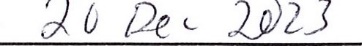 Adopted by the Hornell Public Library Board of Trustees,__________ ______________.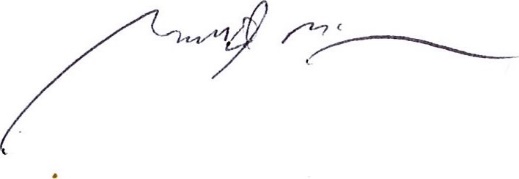 Garrett McGowan, President of the Board of Trustees